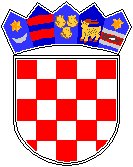 REPUBLIKA HRVATSKA GRAD Osnovna škola Petra ZrinskogZagreb, Krajiška 9KLASA: 003-06/17-01/10URBROJ: 251-132-17-1Zagreb, 25. rujna 2017. godine                                                                                                                            ČLANU ŠKOLSKOG ODBORA                                                                                                                     ___________________________________                                                                                   POZIV                      Pozivam Vas na 3. sjednicu Školskog odbora u školskoj godini 2017./18.  Sjednica će se održati u četvrtak, 28. rujna 2017. godine u 19,00 sati u zbornici Škole.                DNEVNI RED:               Verifikacija zapisnika 2. sjednice šk. g. 2017./18.Školski kurikul za školsku godinu 2017./18.Godišnji plan i program rada za školsku godinu 2017/.18.Prethodna suglasnost za zasnivanje radnog odnosa do 60 dana s Darkom Baranašićem, SSS, elektrotehničar za radno mjesto domara, ali ne dulje od 60 dana-računajući od 10.10.2017. g. Prethodna suglasnost za zasnivanje radnog odnosa do 60 dana s Antoniom Beketić, magistra teologije, za radno mjesto učitelja vjeronauka do povratka radnice s bolovanja, ali ne dulje od 60 dana-računajući od 11.10.2017. g. Prethodna suglasnost za zasnivanje radnog odnosa do 60 dana s Draženom Gavrilovićem, profesor fizike i politehnike, za radno mjesto učitelja tehničke kulture,ali ne dulje od 60 dana-računajući od 17.10.2017. g. Razno.                                                    S poštovanjem,                                                                             Predsjednica Školskog odbora                                                                             Zlatica Čolja-Hršak                                                                         M.P.               ______________________________    